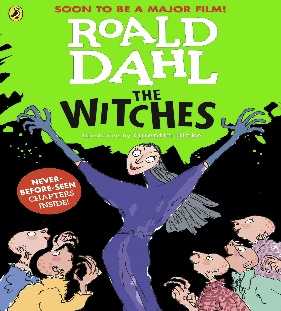 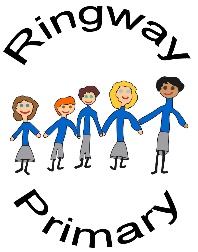 Quote“A witch never gets caught. Don’t forget that she has magic in her fingers and devilry dancing in her blood.”Characters Characters BoyOur unnamed main characterGrandmammaHis fierce, loving grandmotherThe Grand High WitchThe leader of witches worldwideBruno JenkinsA rather greedy boy staying at The Hotel Magnificent  Mr and Mrs JenkinsBruno’s parentsImportant InformationPlot After being orphaned; Boy goes to live with his Grandmother who tells him lots of stories about Witches. In order to improve her health, Grandmother and Boy are forced to take a holiday to a hotel on the English coast where he is accidentally locked in a room with over 200 witches and finds out about their wicked plan using Delayed-Action Mouse Maker…Themes Gender, children and childhood, belief, beauty and ugliness, death and loss, religion and national identity.Setting Norway, England and The Hotel Magnificent.Key VocabularyKey VocabularyAbsurdityThe quality of being stupid and unreasonableQuirkyUnusual in an attractive or interesting wayConvictionA firmly held belief or opinionRuseAn action intended to deceive someone; a trickMorselA small piece or amount of foodWizenedShrivelled or wrinkled with ageRepellentAble to repeal a particular thing or something causing disgustGapeStare with one’s mouth open wide in wonder and amazementGrammarWords at workWord classesChanging noun and adjectives into verbsVerbsVerb prefixesExpanding noun phrasesMaking words work